   新竹縣玉山國民小學 九十九學年度第一學期 五年甲班 數學領域 第二次學習評量     學生姓名：               任課教師：曾錦暄老師   家長簽名：            選擇題(每題2分，共14分)1.(   1)0花的時間一樣，走的距離愈長，代表走得愈　快慢不一定無法比較。2. (  1 )0長方體相對的面都　互相平行互相平分互相垂直不平行也不垂直。3. (  2 )0下列關於長方體的敘述何者錯誤？　有　6　個面有　6　個頂點有　12　個邊是多面體。 4. (  4 )0火車時刻表上的「基隆→高雄」是指這班列車由哪一站出發？　高雄臺北臺南基隆。5.(  2 )0有　A、B　兩個平行四邊形，A　的底邊長　5　公分、高　7　公分，B　的底邊長　6　公分、高　7　公分，哪一個平行四邊形的面積比較大？　　A　　B　一樣大無法比較。6.(  2 )0把　1　時平分成　45　段，一段是多少時間？　　40　秒　　80　秒　　40　分　　80　分。7. (   4)0每一方格的面積都是　1　平方公分，灰色圖形是幾平方公分？　　32　平方公分　24　平方公分　18　平方公分　12　平方公分。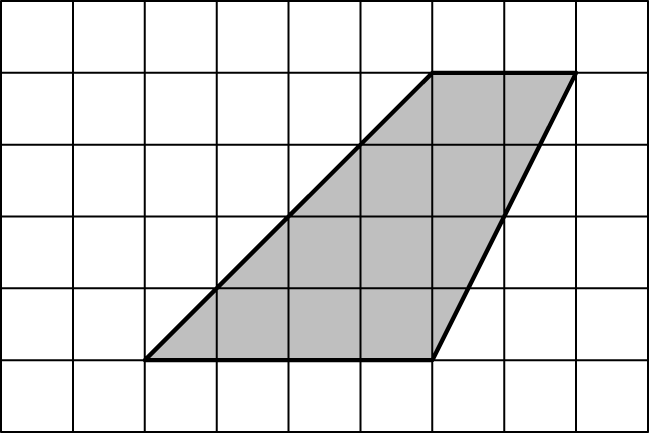 二、填充題（每格2分，共 22分）志明花1日4時完成5個拼圖，平均完成1個拼圖要（  ）時（ ）分。 有一三角形面積是1296平方公分，已知底是54公分，高是（ ）公分。3. 有一正方體的邊長總和是192公分，邊長是（ ）公分。 書法展從展出，到結束，一共展出了（ ）天。 長方體有（   ）對互相平行的面。 賞花公車每20分發一班車，上午8時發第一班車，第6班車是上午（  9  ）時（   40 ）分發車。7. 老師要挑出　3　位跑得比較快的同學參加賽跑，以下是　6　位同學　100　公尺賽跑成績表：依成績快慢的順序，可以代表參賽的同學是（　　　　）、（　　　　）、（　　　　）。三.完成下列表格：每格1分，共4分四、填入＞、＝或＜：每格2分，共8分1. 下面　3　個圖形在　2　條平行線之間。比較它們的面積和周長，並在□中填入＞、＜或＝。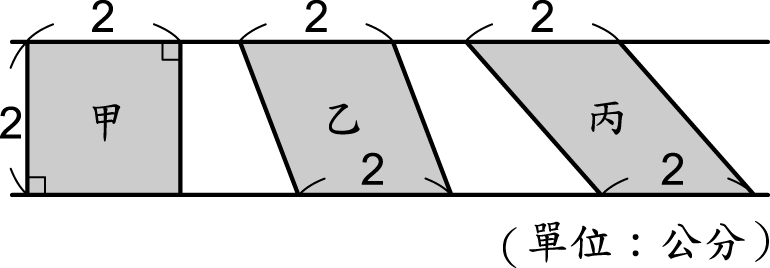 面積：甲　□　乙　□　丙周長：甲　□　乙　□　丙五、算算看：每題3分  共9分20平方公分2答：90平方公分. 答：200平方公分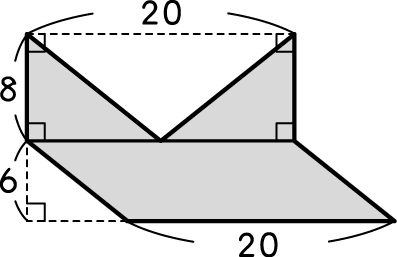 名字時間（秒）名字時間（秒）欣宜15.19心彤14.52可美17.28順發17.89建明16.01若華15.37圖形多面體的名稱面數（個）邊數（個）頂點數（個）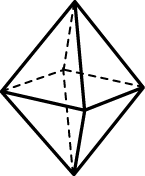 正八面體8126 7時32分6＝（）日（）時（）分 29分15秒9＝（）分（）秒3. 40　時÷1　時　20　分＝（　　　）六.下圖是一個長方體，請看圖回答問題：每格2分，    共12分 和面EFGH互相平行的面有（）個。 和面DCGH互相垂直的面有（）個。 距離頂點F最近的是頂點（）；距離最遠的是頂點（）。七.畫畫看：共3分 八.對的畫○，錯的打╳：(4分)  (１)（　）長方體和正方體，相對的面都互相平行，相鄰的面都互相垂直。(２)（　）長方體和正方體都有　3　對互相平行的面。(３)（　）長方體和正方體中，互相平行的邊都等長。(４)（　）長方體和正方體的每一個面都剛好接有　3　個相鄰且垂直的面。九、計算題：每題4分（共16分） 的前23天，是幾月幾日？ 23－8＝15－15日＝答：有一件工作，5個人合作要各花2時16分才能完成，  如果有8個人合作，要各花幾時幾分？答：1時25分  下圖是用緞帶綁成的長方體禮盒，打結處用了24公分，緞帶全長是幾公分？4. 有一首曲子長3分45秒，從上午9時52分開始，連續播放8次，什麼時候播完？3分45秒8＝30分9時52分＋30分＝10時22分答：上午10時22分十.求著色部分的面積（單位：公分）：    每題4分，共8分1.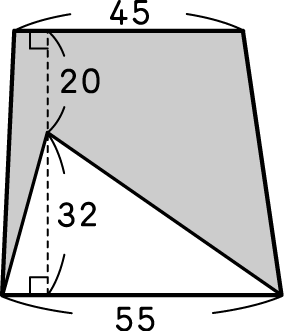 